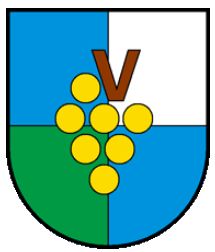 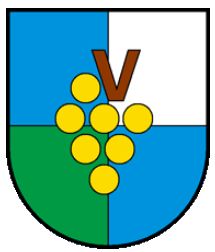 Droits des membres du ConseilSection III de la loi sur les communes (LC). Articles 30 et ssArticle 31 LCChaque membre du Conseil communal peut exercer son droit d’initiative :Lettre a.) en déposant un postulat, c'est-à-dire en invitant la municipalité à étudier l'opportunité de prendre une mesure ou de faire une proposition dans un domaine particulier et de dresser un rapport. Titre du postulat XxxxxTexte du postulat  XxxxxXxxxxConclusions du postulat Au vu de ce qui précède je demande à la Municipalité d’étudier et de rapporter sur xxxxxxSouhait (marquer d’une coche)□ Je souhaite une prise en considération immédiate□ Je souhaite une commission pour étude de la recevabilité 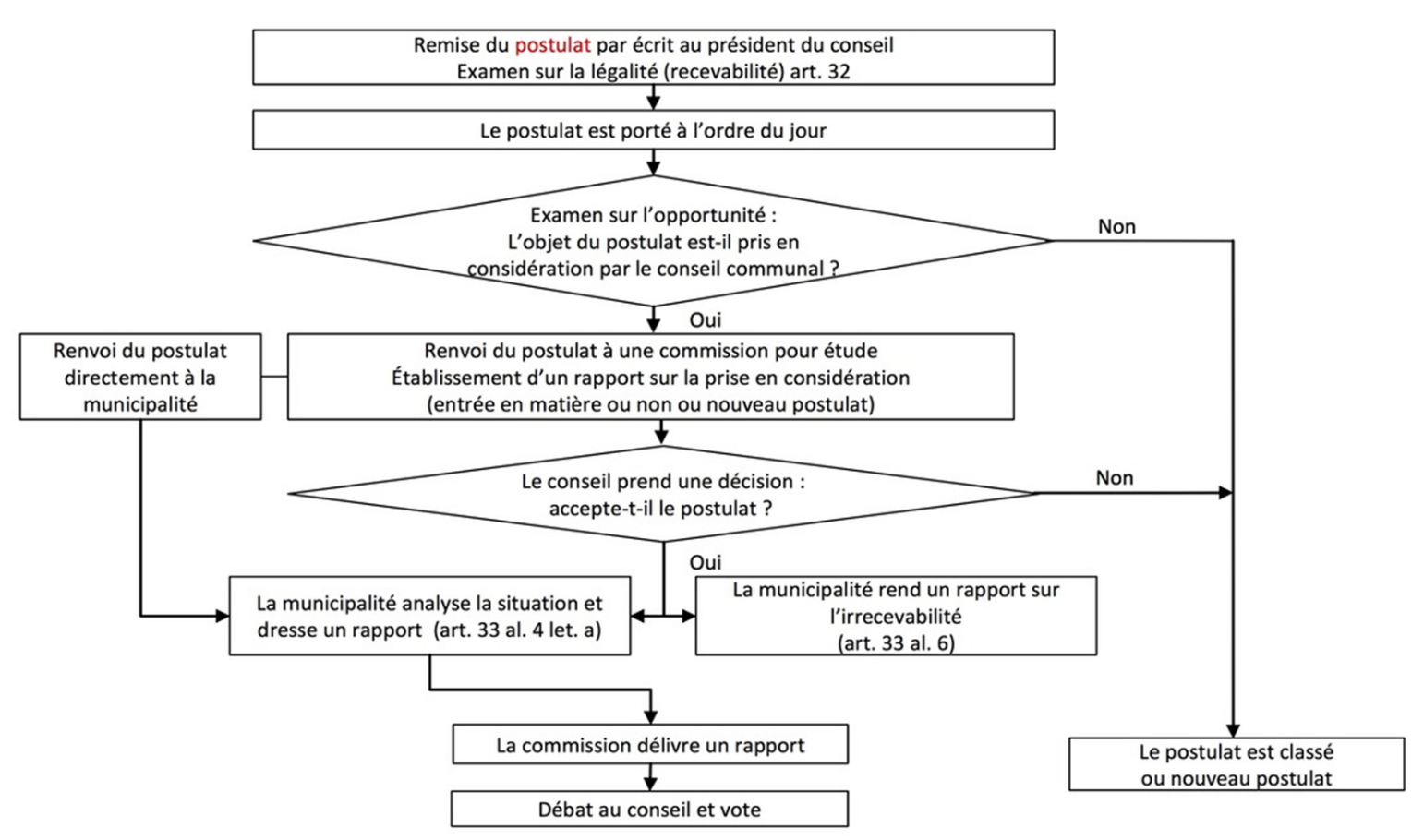 Règlement du conseil  Type d’intervention Laisser libre : Art. 59 aPostulatNom (membre du conseil)  PrénomSignature